          PEMERINTAH KOTA BANDUNG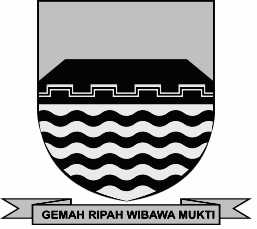           KECAMATAN KIARACONDONG              Jln. Babakansari No. 177 Telp. (022) 727-1101           B A N D U N GPEMBERITAHUAN TERTULISBerdasarkan permohonan Informasi pada tanggal …. bulan …. tahun …. dengan nomor pendaftaran* .…, Kami menyampaikan kepada Saudara/i:Pemberitahuan sebagai berikut:Informasi Dapat DiberikanInformasi tidak dapat diberikan karena:**	Informasi yang diminta belum dikuasai	Informasi yang diminta belum didokumentasikanPenyediaan informasi yang belum didokumentasikan dilakukan dalam jangka waktu …………*****Bandung, ...............................Pejabat Pengelola Informasi dan Dokumentasi (PPID)Keterangan:Drs.H.Amin Jarkasih,.MM196902021990071001*	Diisi sesuai dengan nomor pendaftaran pada formulir permohonan.**	Pilih salah satu dengan memberi tanda (√).***	Biaya penyalinan (fotokopi atau disket) dan/atau biaya pengiriman (khusus kurir dan pos) sesuai dengan standar biaya yang telah ditetapkan.****	Jika ada penghitaman informasi dalam suatu dokumen, maka diberikan alasan penghitamannya.*****	Diisi dengan keterangan waktu yang jelas untuk menyediakan informasi yang diminta.Nama:………………………………………………………………………………Alamat:………………………………………………………………………………………………………………………………………………………………No. Telp/Email:………………………………………………………………………………………………………………………………………………………………No.Hal-hal terkait InformasiKeteranganKeteranganNo.PublikKeteranganKeterangan1.Penguasaan Informasi Kami1.Publik** Badan Publik lain, yaitu … Badan Publik lain, yaitu …2.Bentuk fisik yang tersedia** Softcopy (rermasuk rekaman). Softcopy (rermasuk rekaman).2.Bentuk fisik yang tersedia** Hardcopy/salinan tertulis. Hardcopy/salinan tertulis.3.Biaya yang dibutuhkan*** PenyalinanRp. … x .......(jumlh lembaran) = Rp............3.Biaya yang dibutuhkan*** PengirimanRp............ Lain-lainRp............JumlahRp. …......4.Waktu penyediaan..… hari..… hari5.Penjelasan penghitaman/pengaburanInformasi yang dimohon**** (tambahkan kertas bila perlu)Informasi yang dimohon**** (tambahkan kertas bila perlu)5.…………………………………………………………………………………………………………….…………………………………………………………………………………………………………….…………………………………………………………………………………………………………….5.…………………………………………………………………………………………………………….…………………………………………………………………………………………………………….…………………………………………………………………………………………………………….